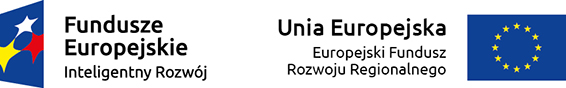 Załącznik nr 1 do zapytania ofertowegoOŚWIADCZAMY, IŻ:…………………………………………… Miejscowość / Data……………………………………………                           Podpis / Pieczęć oferentaZałącznik nr 2 do zapytania ofertowego Oświadczenie o zdolności oferenta do wykonania zamówieniaJa/my niżej podpisany/i w imieniu przedsiębiorcy, którego reprezentuję/my ……………………………….. (zwanego dalej Oferentem) w związku z zapytaniem ofertowym oświadczam/y, że: 1. 	Oferent posiada uprawnienia do wykonywania działalności lub czynności określonej zapytaniem ofertowym. 2. 	Oferent posiada niezbędną wiedzę i doświadczenie oraz potencjał techniczny, a także dysponuje osobami zdolnymi do wykonania zamówienia. 3. 	Oferent znajduje się w sytuacji ekonomicznej i finansowej zapewniającej wykonanie zamówienia. 4. 	Oferent nie jest przedmiotem wszczętego postępowania upadłościowego ani jego upadłość nie jest ogłoszona, nie jest poddany procesowi likwidacyjnemu, a jego sprawy nie są objęte zarządzeniem komisarycznym lub sądowym. 5. 	Oferent nie zalega z uiszczaniem podatków, opłat lub składek na ubezpieczenie społeczne lub zdrowotne. 6. 	Urzędujący członkowie organów/wspólnicy Oferenta nie zostali prawomocnie skazani za przestępstwo popełnione w związku z postępowaniem o udzielenie zamówienia, przestępstwo przekupstwa, przestępstwo przeciwko obrotowi gospodarczemu lub inne przestępstwo popełnione w celu osiągnięcia korzyści majątkowych. Na każde żądanie Zamawiającego dostarczę/my niezwłocznie odpowiednie dokumenty potwierdzające prawdziwość każdego z powyższych oświadczeń. …………………………………………… Miejscowość / Data…………………………………………… Podpis / Pieczęć oferentaZałącznik nr 3 do zapytania ofertowego Tabele potwierdzające spełnienie kryteriów zapytania ofertowegoLp. Zakres oświadczenia Zaznacz/Uzasadnij 1.Jesteśmy podmiotem: czynnie prowadzącym działalność gospodarczą tj: (weryfikowane poprzez wgląd do CEIDG/KRS) Posiadamy wpis do KRS            TAK Posiadamy wpis do CEIDG       TAK Posiadamy inny wpis, jaki?…   TAK 2.Termin płatności wystawionego dokumentu księgowego nie będzie krótszy niż 7 dni TAK3.Nie jestem (jesteśmy) powiązani z Zamawiającym osobowo lub kapitałowo. Przez powiązania kapitałowe lub osobowe rozumie się wzajemne powiązania między Zamawiającym lub osobami upoważnionymi do zaciągania zobowiązań w imieniu Zamawiającego lub osobami wykonującymi w imieniu Zamawiającego czynności związane z przygotowaniem i przeprowadzaniem procedury wyboru wykonawcy, a wykonawcą, polegające w szczególności na: a) uczestniczeniu w spółce, jako wspólnik spółki cywilnej lub spółki osobowej, b) posiadaniu co najmniej 5% udziałów lub akcji, c) pełnieniu funkcji członka organu nadzorczego lub zarządzającego, prokurenta, pełnomocnika, d) pozostawaniu w związku małżeńskim, w stosunku pokrewieństwa lub powinowactwa w linii prostej, pokrewieństwa drugiego stopnia lub TAK4.Zapoznaliśmy się z treścią zapytania ofertowego nie wnosimy do niego żadnych zastrzeżeń. TAK5.Zapoznaliśmy się z warunkami zamówienia i zobowiązujemy się w przypadku wyboru naszej oferty do zawarcia umowy na określonych warunkach, w miejscu i terminie wyznaczonym przez Zamawiającego. TAKTabela wymagań oferty dotyczącej realizacji organizacji usługi kompleksowejna targi COSMPOPROF 2018, Bolonia, [zapytanie 019/2018]Tabela wymagań oferty dotyczącej realizacji organizacji usługi kompleksowejna targi COSMPOPROF 2018, Bolonia, [zapytanie 019/2018]Tabela wymagań oferty dotyczącej realizacji organizacji usługi kompleksowejna targi COSMPOPROF 2018, Bolonia, [zapytanie 019/2018]WymaganiaSkładana oferta[TAK / NIE]Cena netto [PLN]Wynajem samochodu osobowego o pojemności silnika większej niż 900 cm3 na okres od 11.03.2018 do 21.03.2018, przestrzeni bagażowej o wymiarach min. 1165 x 1268 cm, zintegrowanej z częścią osobową. Pokrycie wydatków związanych z podróżą samochodem na targi w ramach podróży służbowej takich jak opłaty za autostrady, winiety, miejsca parkingoweZakwaterowanie dla 4 osób w Bolonii na 8 nocy w dniach od 12 do 20 marca 2018 roku w odległości nie większej niż 40 km od miejsca targów Cosmoprof Bolonia 2018 w dwóch pokojach dwuosobowych w hotelu o standardzie minimum 3* (trzygwiazdkowym) lub apartamencie o analogicznym standardzie. Rezerwacja powinna obejmować wszystkie podatki lokalne, taksy turystyczne oraz nielimitowany dostęp do Internetu. Wszystkie pokoje muszą posiadać dostęp do pełnego węzła sanitarnego, przede wszystkim ubikacji i łazienki z prysznicem. Wykonawca zapewnia 24-godzinną asystę telefoniczną pracownika biura.Zapewnienie ubezpieczenia dla 4 pracowników na czas podróży biznesowej, na targi Cosmoprof Bolonia 2018 w okresie od 11 do 21 marca 2018 roku. Ubezpieczenie podróżne na cały okres wyjazdu dla wszystkich  delegowanych osób, zakres oraz minimalne sumy: KL 150.000 EUR (koszty leczenia), NNW 6.000 EUR (następstwa nieszczęśliwych wypadków), BP 500 EUR (bagaż podręczny),  OC 80.000 EUR (odpowiedzialność cywilna), Choroby przewlekłe do 15.000 EURUsługa spedycyjna eksponatów oraz elementów ekspozycji w związku z udziałem w targach – 1 paleta zabezpieczonego towaru o wymiarach 80x180x155cm (szer./dł./wys.), waga do 400 kg - na trasie Kraków - Bolonia - Kraków. Usługa obejmuje wszelkie kosztami odprawy celnej i spedycji w tym opłatę wyłącznego operatora targów. Paleta powinna zostać dostarczona na miejsce targów najpóźniej 12 marca 2018 oraz odebrana 18 marca 2018 po zamknięciu targów.Cena łączna składanej oferty 